BACCALAURÉAT PROFESSIONNELTECHNICIEN DU FROID ET DU CONDITIONNEMENT DE L’AIRSession : 2021DOSSIER SUJET RÉPONSESCe dossier comprend 6 pages numérotées de page 1/6 à page 6/6.SEUL LE DOSSIER RÉPONSES EST À RENDRE AGRAFÉ DANS UNE COPIE ANONYMÉE MODÈLE E.N.L’usage de la calculatrice avec mode examen actif est autorisé, l’usage de la calculatrice sans mémoire, « type collège » est autorisé.Tous les calculs doivent être détaillés.L’unité des résultats sera précisée.Chaque question est indépendante.Compétences évaluées :C1.1 Collecter, identifier, lister, relever des données.C1.2 Interpréter, analyser, rechercher, vérifier une faisabilité, concevoir, établir, décoder, élaborer une situation.Question 1 : Régime de fonctionnement du système frigorifiqueContexte :Vous devez préparer la réalisation de tuyauteries frigorifiques sur une chambre froide destinée à la conservation de produits laitiers emballés (fromages, crèmes, beurre, etc.) entre +2°C et +4°C sur une durée de conservation moyenne.Vous disposez : (documents technique et ressources)Cahier des charges (DT p 2/3)ΔT total échangeur : évaporateur 10K et condenseur 15KFiches techniques groupe de condensation Bitzer et évaporateur Frigabohn (DRess p 2/16 à 7/16)Documentation détendeur Danfoss TypeTEN2-68Z3385 orifice N°6 (DRess p 8 et 11/16)Préciser le régime de fonctionnement en donnant la température de condensation  et la température d'évaporation  en  fonction  de  la température de la chambre froide  et de la température été. (Justifier les valeurs)Température d'évaporation = ...............................................................................................................................................................................................................................................................Température de condensation = ..........................................................................................................................................................................................................................................................Pour le groupe de condensation et l'évaporateur, rechercher toutes les caractéristiques dimensionnelles et électriques nécessaires à la réalisation de l'installation.En fonction du régime de fonctionnement et de la puissance frigorifique donnée dans le cahier des charges, vérifier et justifier le choix de l'orifice du détendeur.Puissance frigorifique : ..................................................................................................................Puissance de l'orifice : ..................................................................................................................Justification : ………………………………………………………………………………………………...............................................................................................................................................................................................................................................................................................................Question 2 : Contraintes de pose des tuyauteries frigorifiquesVous disposez : (documents technique et ressources)Plan de principe (DT p 3/3)Documentation produits frigorifiques (DRess p 9/16 à 16/16)Lister les contraintes de pose des tubes frigorifiques afin de permettre une circulation optimale du fluide frigorigène et  de  l'huile  en  fonction  de  l'implantation  du  groupe de condensation situé au-dessus de l'évaporateur.............................................................................................................................................................................................................................................................................................................................................................................................................................................................................................................................................................................................................................Remplir le bon de commande des accessoires frigorifiques indispensables à la réalisation des 2 conduites frigorifiques (liquide et aspiration).Critères d’évaluation :Les paramètres températures de condensation et évaporation sont justifiés et conformes aux ΔT des échangeurs thermiques.Les caractéristiques fluidiques (dimensions, poids, diamètres de tubes) identifiées permettent la pose, le raccordement et la sélection des accessoires.Les caractéristiques électriques identifiées permettent le raccordement sur le réseau électrique des différents moteurs.Puissance correcte l'orifice.Vérification et justification du choix de l’orifice.Caractéristiques techniquesGroupe Bitzer LH84/4DC-5,2YGroupe Bitzer LH84/4DC-5,2YÉvaporateur MUC780RCaractéristiques techniquesCompresseurVentilo et condenseurÉvaporateur MUC780RdimensionLargeur : ....................Profondeur : ..............Hauteur : ...................Poids : ......................Charge : ....................Aspiration : ………….Liquide : …………….Largeur : ............................Profondeur : ......................Hauteur : ...........................Poids : ..............................Entrée : .............................Sortie : ………….ÉlectriquesTension : ...................……………………….. Intensité : ..................Tension : .......................………………………….. Intensité : ......................Tension : ...........................……………………….. Intensité : ..........................Nombre de ventilateurs : ..Critères d’évaluation :Les solutions proposées permettent une bonne circulation du fluide frigorigène et de l'huile.Le bon de commande est remplie dans sa totalité. Les codes fournisseurs et les calculs sont justes.DésignationCode fournisseurQuantitéPrix unitaire HTPrix total- Filtre Deshydrateur DLC084S1- Voyant liquide SGN12S14-01831- Corps de vanne EVR6S-11032F1209- Bobine EVR 18F6707-24Vca1- Détendeur TEN2-68Z33851- Orifice 06/68-20961- Coude 90 grand rayon1''1/8 FF2- Coude 90 grand rayon1/2 FF2- Coude 90 grand rayon1''1/8 MF2- Coude 90 grand rayon1/2 MF2- Manchon réduit 7/8-1/2 FF1- Manchon 1''1/8 FF2- Piège à huile 1''1/81- Crosse 180° 1''1/81- Manchon isolant 2m 1''1/8 13mm3- Pressostat BP KP11- Pressostat HP KP51- Capillaire souple 1m2Prix Total HT TVA 20 %Prix Total TTCPrix Total HT TVA 20 %Prix Total TTCPrix Total HT TVA 20 %Prix Total TTCPrix Total HT TVA 20 %Prix Total TTC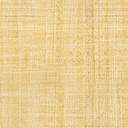 